                                  MODEL DE PRINDERE A FIBREI OPTICE CU ARMOROZCELE CU ROSU SUNT  FOLOSITE CEL MAI FRECVENT,LA ARMOROZ CEL CU ROSU ESTE PENTRU FO DE 12,24 SI 48 PENTRU DETALII S-AU INFORMATII LA 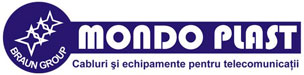 Soseaua Alexandriei Nr 72-74, 
Bragadiru, 
Jud. Ilfov
Cod postal: 077025WWW.MONDOPLAST.ROFibra Optica » ACCESORII PRINDERE / INTINDERE CABLURI PE STALPIFibra Optica » ACCESORII PRINDERE / INTINDERE CABLURI PE STALPIFibra Optica » ACCESORII PRINDERE / INTINDERE CABLURI PE STALPI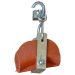 Barcuta RIBE - C-08Consola ASA-2 (barcuta) - Barcuta din polietilena inalta densitate, armatura metalica din otel zincat, cu dimensiuni reduse MICAPret: 4.22 RON
*) Pretul nu include TVA
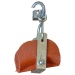 Barcuta din polietilena RIBE - C-09
Consola ASA (barcuta) - Barcuta din polietilena inalta densitate, armatura metalica din otel zincat MAREPret: 6.60 RON
*) Pretul nu include TVA
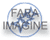 Barcuta din polietilena inalta densitate RIBE - C-31
Consola ASA-3 (barcuta). Barcuta din polietilena inalta densitate, armatura Inox, cu dimensiuni si mai redusePret: 3.50 RON
*) Pretul nu include TVA
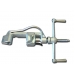 Cleste pentru taiat si intins banda inox RIBE - CTP
Cleste pentru taiat si intins banda inox Pret: 200.00 RON
*) Pretul nu include TVA
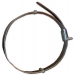 Banda otel inox (platbanda) RIBE - BO-03
Banda otel inox (platbanda) 20mm x 0,7mm la role de 30m Pret: 2.63 RON) Pretul nu include TVAPRET PER METRU
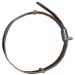 Platbanda RIBE - BO-05
Banda otel inox (platbanda) - 13mm x 0,5mm la role de 30mPret: 2.19 RON
 Pretul nu include TVAPRET PER METRU
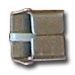 Catarama otel inox RIBE - CO-01
Catarama otel inox 20mm x 1mm pentru platbanda inox de 20mm Pret: 0.90 RON
*) Pretul nu include TVA
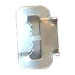 Catarama otel inox RIBE - CO-02
Catarama otel inox - 13mm x 1mm pentru platbanda inox de 13mm Pret: 0.78 RON
*) Pretul nu include TVA
Spirala intindere/sustinere fibra optica RIBE - TA102096
Intinzatoare spirala RIBE (ARMOROZI) pt cablu optic diam. 7,7-8,3mm Pret: 5.50 EURO
*) Pretul nu include TVA
Spirala intindere/sustinere fibra optica RIBE - AG1229
Intinzatoare spirala RIBE (ARMOROZI) pentru cablu optic ADSS diam. 13,28-14,35 mm pt deschideri Pret: 8.10 EURO
*) Pretul nu include TVA
Spirala intindere/sustinere fibra optica RIBE - ISRA-14-15
Intinzatoare spirala RIBE (ARMOROZI) pt cablu optic ADSS diam. 14,36-15,5mm pt deschideri Pret: 8.90 EURO
*) Pretul nu include TVA
Spirala intindere/sustinere fibra optica RIBE - ISRA-15-16
Intinzatoare spirala RIBE (ARMOROZI) pt cablu optic ADSS diam. 15,51-16,75mm pt deschideri Pret: 9.40 EURO
*) Pretul nu include TVA
Spirala intindere/sustinere fibra optica RIBE - ISRA-16-18
Intinzatoare spirala RIBE (ARMOROZI) pt cablu optic ADSS diam. 16,76-18,11mm pt deschideri Pret: 10.40 EURO
*) Pretul nu include TVA
Spirala intindere/sustinere fibra optica RIBE - ISRA-18-19
Intinzatoare spirala RIBE (ARMOROZI) pt cablu optic ADSS diam. 18,12-19,57mm pt deschideri Pret: 12.40 EURO
*) Pretul nu include TVA
Spirala intindere/sustinere fibra optica RIBE - ISRA-6.12-6.8
Intinzatoare spirala RIBE (ARMOROZI) pt cablu optic diam. 6.12-6.8 mmPret: 4.30 EURO
*) Pretul nu include TVA
Intinzatoare spirala armorozi pentru cablu optic adss RIBE - ISRA-9.7-10.5
Intinzatoare spirala RIBE (ARMOROZI) pt cablu optic ADSS diam. 9,7-10,5mm pt deschideri <= 70mPret: 6.90 EURO
*) Pretul nu include TVA
Intinzatoare spirala armorozi pentru cablu optic adss RIBE - ISRA-10.51-11.36
Intinzatoare spirala RIBE (ARMOROZI) pt cablu optic ADSS diam. 10,51-11,36mm pt deschideri <= 70mPret: 6.90 EURO
*) Pretul nu include TVA
Intinzatoare spirala armorozi pentru cablu optic adss RIBE - ISRA-11.37-12.28
Intinzatoare spirala RIBE (ARMOROZI) pt cablu optic ADSS diam. 11,37-12,28mm pt deschideri <= 70mPret: 6.90 EURO
*) Pretul nu include TVA
Intinzatoare spirala armorozi pentru cablu optic adss RIBE - ISRA-12.29-13.27
Intinzatoare spirala RIBE (ARMOROZI) pt cablu optic ADSS diam. 12,29-13,27mm pt deschideri <= 70mPret: 6.90 EURO
*) Pretul nu include TVA
Suspension rods - TA102096Suspension rods - TA102096Suspension rods (TA/ LA) for ADSS cable and short span lengths up to 70 m approx.Suspension rods (TA/ LA) for ADSS cable and short span lengths up to 70 m approx.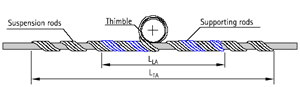 Material: Helical rods: Aluminium alloyMaterial: Helical rods: Aluminium alloyApplication: Suspension rods consisting of thimble, LA- and TA-helical rods are designed for vertical loads up to 1kN. They are used for span lengths up to 70 m approximately. The TA-suspension rods with the preformed loop is the supporting accessory. The shorter and straight LA-supporting rods are only used for stiffening the area round the suspension point. The loop of the fitting is stabilized and protected against abrasion with a ring type thimble.Application: Suspension rods consisting of thimble, LA- and TA-helical rods are designed for vertical loads up to 1kN. They are used for span lengths up to 70 m approximately. The TA-suspension rods with the preformed loop is the supporting accessory. The shorter and straight LA-supporting rods are only used for stiffening the area round the suspension point. The loop of the fitting is stabilized and protected against abrasion with a ring type thimble.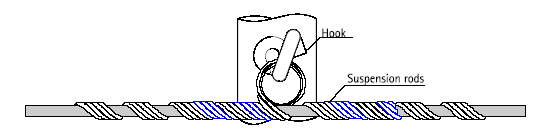 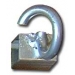 Suport suspendare consola ASA RIBE - S-10
Suport suspendare consola ASA pentru prindere barcute / scripeti Pret: 1.97 RON
*) Pretul nu include TVA
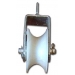 Scripete cu rola de plastic RIBE - S-18
Scripete cu rola de plastic pentru sustinere cabluri Pret: 14.57 RON
*) Pretul nu include TVA
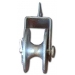 Scripete cu rola metalica RIBE - S-19
Scripete cu rola metalica pentru sustinere cabluri Pret: 17.75 RON
*) Pretul nu include TVA
